Correction des exercices sur les vecteursExercice 1P131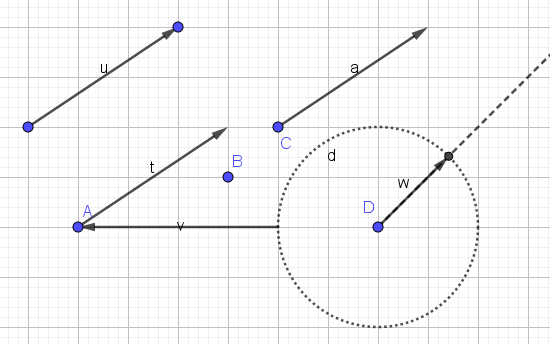 Exercice 2P131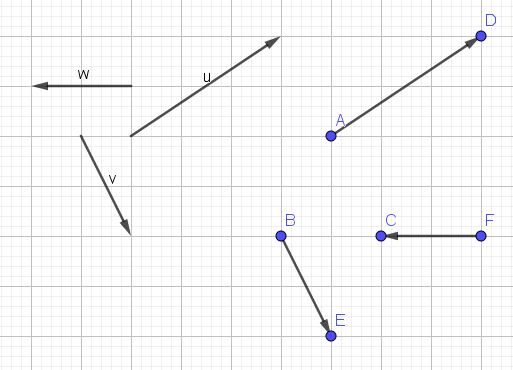 Exercice 3P131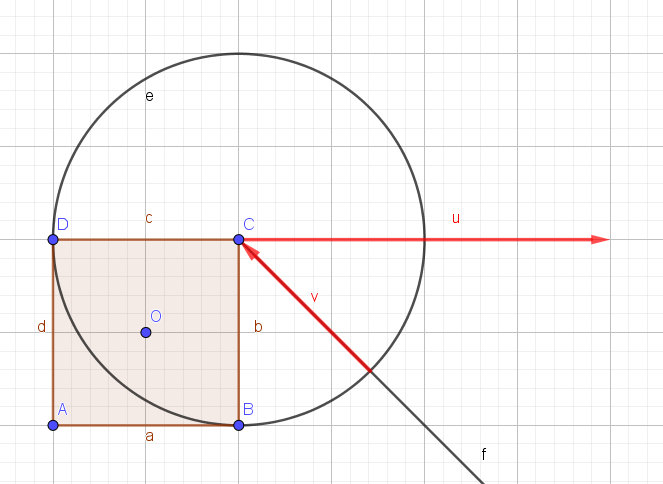 Exercice 1Comme ABCD est un parallélogramme on aura :  et Exercice 2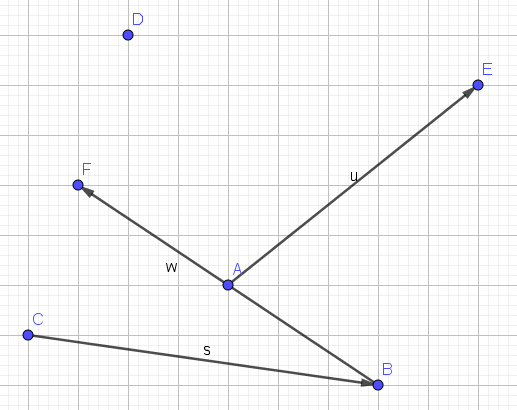  il suffit de dessiner une flèche allant de A à E.j’ai créé un point F pour faciliter ma représentation, ainsi à partir de A, j’ai fait deux fois le déplacement selon le vecteur  ce qui m’a amené au point FExercice 3Exercice 4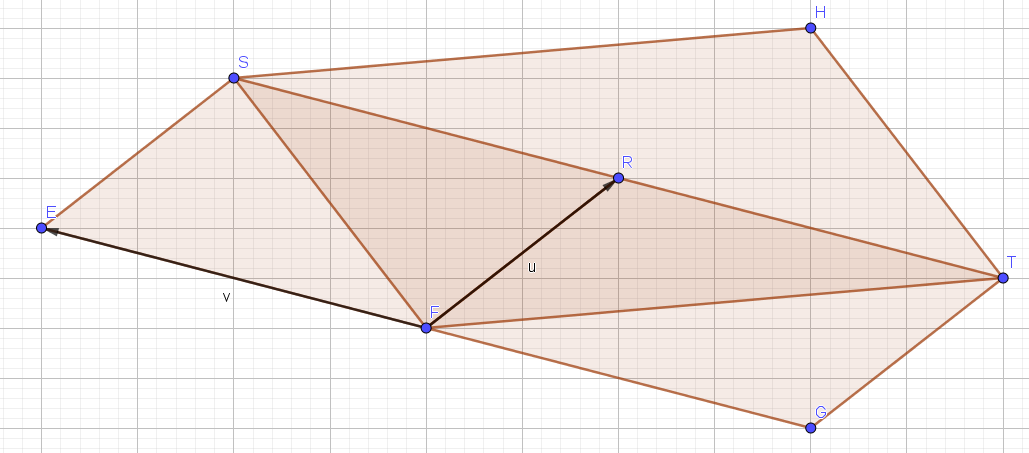  (car EFRS est un parallélogramme) ainsi  d’après la relation de Chasles.  (car FGTR est un parallélogramme) ainsi  d’après la relation de Chasles. car FSHT est un parallélogramme (si ça n’est pas évident on peut détailler la décomposition comme lors des deux questions précédentes.Le point R est au milieu des diagonales de FSHT, comme F,R et T ne sont pas alignés on aura : FR+RT>FT  (si on avait des vecteurs à la place des longueur on aurait une égalité d’après la relation de Chasles) Exercice 5On est loin du résultat attendu, on va devoir y aller en force on veut faire apparaitre les vecteurs  et , je vais sortir ces vecteurs de  et on va voir ce qui va se passer :  ce qui est ce qu’il fallait démontrer Exercice 6Exercice 7On peut remarquer que les vecteurs et  sont exprimés en fonction de  et . 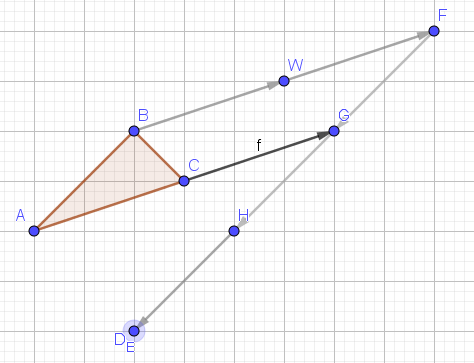 On remarque que les points D et E sont confondusPour le prouver on peut essayer de montrer que le vecteur  est nul. les seuls vecteurs que je connais qui contiennent les lettres E et D sont donc j’essaye de les faire apparaitre.Exercice 8 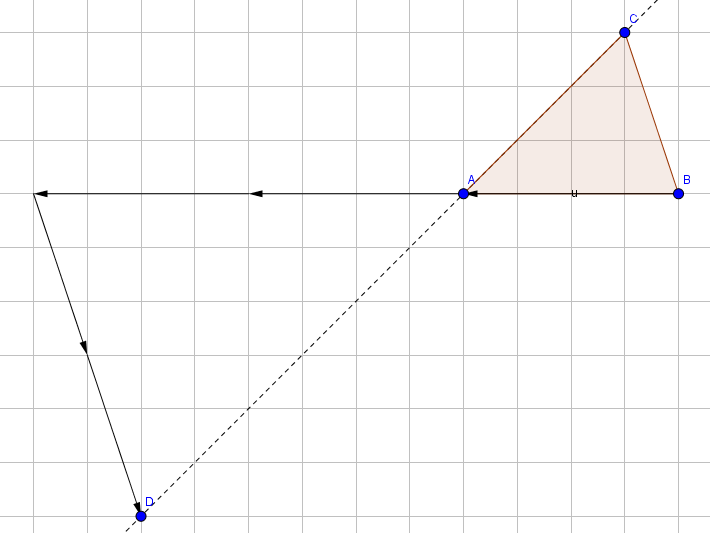 Ainsi  et  sont de même direction et donc   (AC) et (AD) sont paralléles.De plus ces droites ont le point A en commun et donc elles sont confondues, on peut donc dire que A, B et D sont alignés.Exercice 91)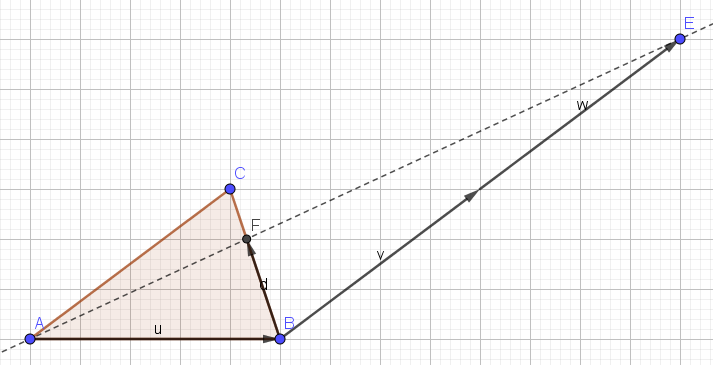 2)  et  sont donc colinéaires (c’est-à-dire que ces vecteurs sont de même direction)Ainsi (AF)//(AE) or ces deux droites passent par A donc elles sont confondues.Ainsi A, F et E sont alignés.Exercice 10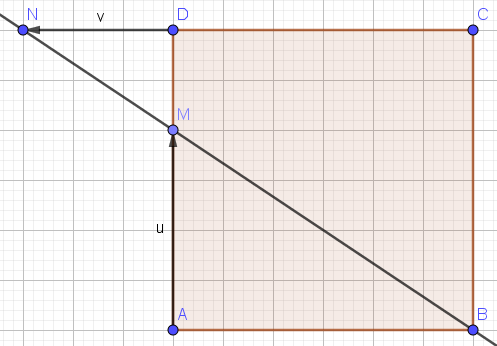 Ainsi  et  sont colinéaires et donc les droites (NB) et (MN) sont parallèles, or elles partagent le point N et donc elles sont confondues. Les points N, M et B sont alignés.Exercice 11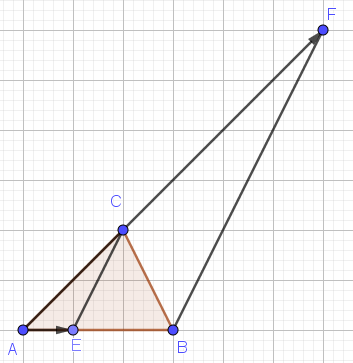 Les vecteurs  et  sont donc colinéaires et donc (EC) // (BF) Exercice 12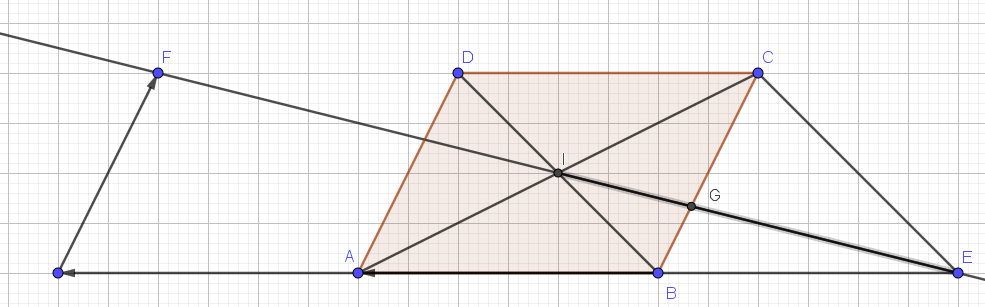  	car B est le milieu de   	car ABCD est un parallélogrammeOn sait que le centre de gravité est placé à deux tiers de chaque médiane en partant du sommet duquel elle est issue donc  De la même manière  et donc Donc I, E et F sont alignésOr  donc I, E, G et F sont alignés.Exercice 13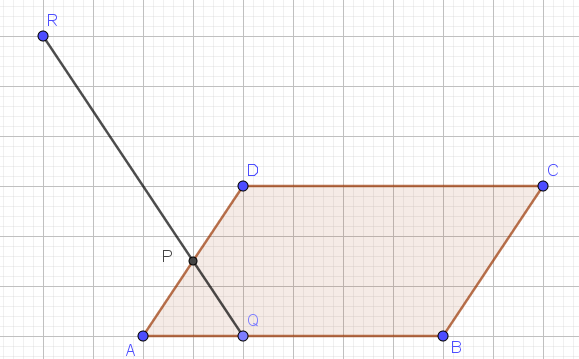 1)  Ainsi  et  sont colinéaires et donc  et  sont parallèles et comme elles partagent le point P, elles sont confondues, ainsi  P, Q et R.2) , ,  ,  ,P est le milieu de donc  ,On sait que donc   Comme D est le milieu de  on aura :  donc        donc Ainsi  	et   Regardons si les vecteurs sont colinéaires Ainsi  et  sont colinéaires et donc  et  sont parallèles et comme elles partagent le point P, elles sont confondues, ainsi  P, Q et R.Exercice 14a)  donc  de plus  donc  et  donc b)  donc  c) O est le milieu de [AC] donc  d) A’ milieu de  donc  donc  donc .B’ milieu de  donc  donc .C’ milieu de  donc  donc .e) d’après le cours de collège  or  donc  et donc D’après le cours de secondeExercice 15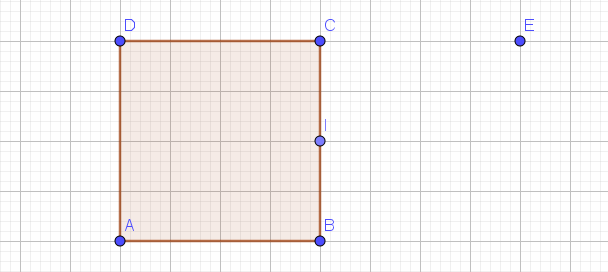          C milieu de Ainsi Version alternative donc   2)3)  le repère (D ;C ;A) est associé à la base   donc   donc   donc   donc   donc  donc c)  et or  donc  donc I milieu de d) le quadrilatère ABEC a donc ses diagonales  et  qui se coupent en leur milieu I, c’est donc un parallélogramme. Exercice 161)      donc 2) comme  ,  AMCB est un parallélogramme. donc  et  sont colinéaires donc BNCA est un trapeze. 3) I milieu de  donc Donc on a bien Dans ABC [AI] est la médiane issue de A, et comme P est situé au deux tiers de celle-ci en partant du sommet, P est le centre de gravité du triangle. Exercice 171) Comme D est sur l’axe des abscisses son ordonnée vaut 0 et donc on aura les vecteurs  et  colinéaires , c’est-à-dire : 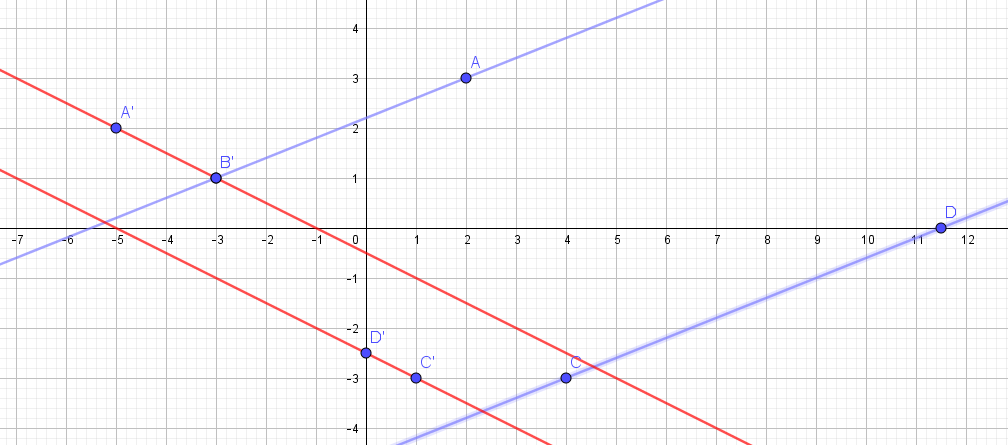 2) Comme D est sur l’axe des ordonnées son abscisse vaut 0 et donc on aura les vecteurs  et  colinéaires , c’est-à-dire : Exercice 18   et  colinéaires  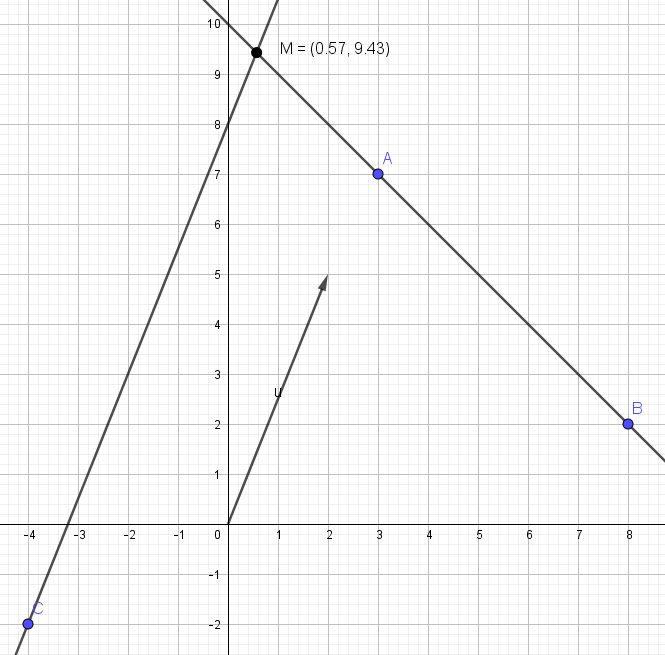 Exercice 19Déterminons AT et BTOn a donc Exercice 20Plusieurs approches : Prouver que les quatre côtés ont la même mesure.Regarder les vecteurs opposés, constater leur égalité => parallélogramme. Déterminer les mesures de deux côtés consécutifs et vérifier qu’ils sont égaux.prouver que les diagonales se coupent perpendiculairement en leur milieu.Il faut déterminer les coordonnées des milieux des deux diagonales.Vérifier qu’ils coïncidentCalculer les mesures de deux demi diagonales et d’un côté pour utiliser la réciproque de théorème de Pythagore pour prouver que les diagonales se coupent perpendiculairement.Prouver que les quatre côtés ont la même mesure Je vais utiliser la méthode 2  et Ainsi  donc ABCD est un parallélogrammeABCD est donc un parallélogramme avec deux côtés consécutifs de même longueur, c’est donc un losange.Exercice 211)  On a donc  donc d’après la réciproque du théorème de Pythagore on a : ABC rectangle en B2) donc le milieu de son hypoténuse sera le centre de son cercle circonscrit, ainsi   ainsi 3) Le point E est donc situé à 2,5 unités de  donc il est bien sur le cercle 4) dans ABC rectangle en B °  et  sont de même direction et  sont colinéaires et  sont de même direction et  sont colinéaires et  sont de même direction et  sont colinéaires et  ne sont pas de même direction et  ne sont pas colinéaires et  sont de même direction et  sont colinéaires